ОПИС НАВЧАЛЬНОЇ ДИСЦИПЛІНИ«Технологія виробництва та переробки продукції тваринництва» є обов'язковою компонентою ОПП.Загальний обсяг дисципліни 120 год.: лекції - 22 год.; практичні заняття - 18 год., самостійна робота - 80 год.Формат проведення: лекції, практичні заняття, семінарські заняття, консультації. Підсумковий контроль – залік.ПРЕРЕКВІЗІТИ І ПОСТРЕКВІЗИТИ НАВЧАЛЬНОЇ ДИСЦИПЛІНИПри вивченні даної дисципліни використовуються знання, отримані з таких дисциплін: «Хімія», «Біологія».Основні положення навчальної дисципліни мають застосовуватися при вивченні таких дисциплін: «Біопалива: Ефективність виробництва і споживання в АПК України», «Аграрна політика та земельні відносин».ХАРАКТЕРИСТИКА НАВЧАЛЬНОЇ ДИСЦИПЛІНИПризначення навчальної дисципліниТехнологія виробництва та переробки продукції тваринництва. Для виконання завдань, поставлених перед тваринництвом в сучасних умовах потрібні висококваліфіковані кадри із економічних спеціальностей, які б досконало знали технологію виробництва продукції тваринництва, вміло застосовували її у практиці і робили економічні розрахунки по одержанню достатньої кількості продукції з мінімальними витратами кормів та затратами праці.Мета вивчення навчальної дисципліниТехнологія виробництва та переробки продукції тваринництва - навчити майбутніх фахівців оцінювати продуктивні якості сільськогосподарських тварин, визначати потребу у кормах, оперувати показниками відтворення стада.Завдання вивчення дисципліниТехнологія виробництва та переробки продукції тваринництва – вивчення дисципліни повинно мати практичне спрямування з врахуванням умов майбутнього використання фахівців.У результаті вивчення навчальної дисципліни здобувач повинен сформувати такі програмні компетентності:Інтегральна компетентність (ІК) Здатність вирішувати складні спеціалізовані задачі та практичні проблеми у сфері маркетингової діяльності або у процесі навчання, що передбачає застосування відповідних теорій та методів і характеризується комплексністю та невизначеністю умов. Загальні компетентності (ЗК): ЗК2. Здатність зберігати та примножувати моральні, культурні, наукові цінності і досягнення суспільства на основі розуміння історії та закономірностей розвитку предметної області, її місця у загальній системі знань про природу і суспільство та у розвитку суспільства, техніки і технологій, використовувати різні види та форми рухової активності для активного відпочинку та ведення здорового способу життя.ЗК3. Здатність до абстрактного мислення, аналізу та синтезу.ЗК9. Навички використання інформаційних і комунікаційних технологій.Спеціальні (фахові) компетентності (ФК):СК5. Здатність коректно застосовувати методи, прийоми та інструменти маркетингу.СК8. Здатність розробляти маркетингове забезпечення розвитку бізнесу в умовах невизначеності.СК14. Здатність пропонувати вдосконалення щодо функцій маркетингової діяльності.Програмні результати:Р3. Застосовувати набуті теоретичні знання для розв’язання практичних завдань у сфері маркетингу.Р4. Збирати та аналізувати необхідну інформацію, розраховувати економічні та маркетингові показники, обґрунтовувати управлінські рішення на основі використання необхідного аналітичного й методичного інструментарію.Р12. Виявляти навички самостійної роботи, гнучкого мислення, відкритості до нових знань, бути критичним і самокритичним.Вивчення даної дисципліни формує у здобувачів освіти соціальні навички (soft skills): комунікативність (реалізується через: метод роботи в парах та групах, робота з інформаційними джерелами), робота в команді (реалізується через: метод проєктів), лідерські навички (реалізується через: робота в групах, метод проєктів).План вивчення навчальної дисципліниСамостійна робота здобувача вищої освітиСамостійна робота здобувача організовується шляхом активного, цілеспрямованого набуття нових для нього знань та умінь. Вона є основою його підготовки як фахівця, забезпечує набуття ним прийомів пізнавальної діяльності, інтерес до творчої роботи, здатність вирішувати наукові та практичні завдання.Виконання здобувачем самостійної роботи передбачає, за необхідності, отримання консультацій або допомоги відповідного фахівця. Навчальний матеріал навчальної дисципліни, передбачений робочою програмою навчальної дисципліни для засвоєння здобувачем у процесі самостійної роботи, виноситься на поточний і підсумковий контроль поряд з навчальним матеріалом, який опрацьовувався під час аудиторних занять. Організація самостійної роботи здобувачів передбачає: планування обсягу, змісту, завдань, форм і методів контролю самостійної роботи, розробку навчально-методичного забезпечення; виконання здобувачем запланованої самостійної роботи; контроль та оцінювання результатів, їх систематизацію, оцінювання ефективності виконання здобувачем самостійної роботи.Індивідуальні завдання здобувач виконує самостійно під керівництвом викладача згідно з індивідуальним навчальним планом.У випадку реалізації індивідуальної освітньої траєкторії здобувача заняття можуть проводитись за індивідуальним графіком.Список основної та додаткової літературиОсновніБарановський Д.І., Герасимов В.І., Сокрут О.В. та ін. Свинарство: селекція, технологія. Монографія. Х. Еспада., 2011. 248 с. Бусенко О.Т., Скоцик В.Є., Маценко М.І. та ін. Технологія виробництва продукції тваринництва : підруч. К. : «Агроосвіта», 2013. 492 с.Волощук В. М. Свинарство : монографія. Аграрна наука, 2014.  592 с.Калетнік Г.М., Кулик М.Ф., Петриченко В.Ф. та ін. Основи перспективних технологій виробництва продукції тваринництва.  Вінниця, 2007. 584 с. Калетнік Г.М., Пчелянська Г.О. Місце і роль продовольчої безпеки у формуванні економічної безпеки України. Бізнес Інформ. 2014. №2. С 29-33.Костенко В. Технологія виробництва молока і яловичини. 2018. 672 с.Кулик М.Ф., Скоромна О.І., Ткаченко Т.Ю., Разанова О.П. Лізин, консервоване зерно кукурудзи в раціонах свиней, показники забою та якість продукції: монографія. Вінниця: Видавництво ТОВ «Друк», 2022. 180 с.Луценко М.М., Іванишин В.В., Смоляр В.І. Перспективні технології виробництва молока: Монографія. К.: Видавничий центр «Академія», 2016. 192 с. Медведєв А.Ю., Ліннік В.С. Теоретичне та практичнее обгрунтування енергозберігаючої технології виробництва яловичини за цілорічного використання консервованих кормів. Луганськ: Елтон. 2011. 224 с.Новгородська Н.В., Соломон А.М., Фабіянська О.Л. Підвищення ефективності виробництва свинини та поліпшення її якості за використання у раціоні біологічно активних добавок. Монографія : Вінниця: РВВ ВНАУ, 2021. 228 с.Поліщук Т. В., Льотка Г. І., Ушаков В. М. Технологія підготовки корів до літнього утримання.  монографія. ВНАУ, 2021. 236 с.Разанова О.П., Голубенко Т.Л., Скоромна О.І. Шляхи підвищення конкурентоспроможності галузі бджільництва  у контексті євроінтеграційних процесів : монографія. Видавництво ТОВ «Друк», 2023. 279 с.  Самойчук К.О., Кюрчев С. В., Паляничка Н. О. Інноваційні технології та обладнання галузі. Переробка продукції тваринництва. Посібник-практикум. ТДАТУ. К : ПрофКнига, 2020. 252 с.Скоромна О. І., Разанова О. П., Поліщук Т. В., Шевчук Т. В., Берник І. М., Паладійчук О. Р.  Науково обгрунтовані заходи підвищення молочної продуктивності корів та покращення якості сировини в умовах виробництва. монографія. Вінниця : ВНАУ, 2020.  174 с.Чудак Р. А, Побережець Ю. М, Ушаков В. М, Бабков Я. І.  Вплив кормових добавок та комбікормів на продуктивність та якість м’яса у свиней : монографія. Вінниця. 2021. 202 с.Чудак Р.А., Побережець Ю.М., Льотка Г.І., Купчук І.М. Сучасні кормові добавки у годівлі птиці: Монографія. Вінниця: ТОВ «ТВОРИ», 2021. 281 с.Шалімов М.О. Інтенсивні технології виробництва продукції тваринництва. Одеса. 2020. 181 с.Ялпачик В.Ф., Загорко Н.П., Паляничка Н.О. Технологічне обладнання для переробки продукції тваринництва: Лабораторний практикум. Мелітополь: Видавничий будинок Мелітопольської міської друкарні, 2017. 274 с.Яремчук О. С., Фаріонік Т. В., Разанова О. П., Cкоромна О. І., Ушаков В. М. Наукові підходи обгрунтування щодо використання мікроелементних хелатних сполук за виробництва яловичини в умовах дефіциту мікроелементів : Монографія, 2022. 194 с.Razanova O.P., Farionik T.V., Skoromna O.I. The influence of the type of feeding on meat productivity of young cattle and meat quality. Achievements and research prospects in animal husbandry and veterinary medicine: Scientific monograph. Riga, Latvia : «Baltija Publishing», 2023.  Р. 292-326.ДодатковіІбатуллін І.І., Чигрин А.І., Отченашко В.В. та ін.. Практикум з годівлі сільськогосподарських тварин . Житомир: Полісся, 2013. 422 с.Костенко В.І. Практикум із скотарства і технології виробництва молока і яловичини.  К. Уроджай, 2017. 400 сСкоромна О.І., Огороднічук Г.М., Голубенко Т.Л. та ін.. Підвищення якості молока – нові перспективи для розвитку харчової галузі Вінниччини. Продовольчі ресурси. 2016. № 7. С. 100-106.Постернак Л.І. Перспективи та критерії розвитку галузі конярства в Україні. Аграрна наука та харчові технології .2018.  Вип.2 (96). С.230–236.Царук Л.Л. Сучасний стан виробництва продукції птахівництва  в Україні. Аграрна наука та харчові технології. Вип.1 (95). Вінниця, 2017.  С. 159-170.Чудак Р. А, Побережець Ю. М, Ушаков В. М, Бабков Я. І. Вплив кормових добавок та комбікормів на продуктивність та якість м’яса у свиней. монографія. Вінниця. 2021. 202 с.Журнали1. Офіційний сайт журналу «Тваринництво України». https://tvarynnyctvoua.at.ua/2. Офіційний сайт журналу «Вісник аграрної науки». https://agrovisnyk.com/index.php/agrovisnyk 3. Офіційний сайт журналу «Аграрний тиждень. Україна» https://a7d.com.ua/ 4. Офіційний сайт журналу «Зернові продукти і комбікорми» https://grainfeed.onaft.edu.ua/uk/site/page/journal 5. Офіційний сайт журналу «Корми і факти» https://agro.press/public/ru 6. Офіційний сайт журналу «Тваринництво сьогодні» http://www.ait-magazine.com.ua/Контроль і оцінка результатів навчанняУ кінці семестру, здобувач вищої освіти може набрати до 60% підсумкової оцінки за виконання всіх видів робіт, що виконуються протягом семестру, до 10% за показники наукової, інноваційної, навчальної, виховної роботи та студентської активності і до 30% підсумкової оцінки – за результатами підсумкового контролю.Шкала оцінки знань здобувачаЯкщо здобувач упродовж семестру за підсумками контрольних заходів набрав (отримав) менше половини максимальної оцінки з навчальної дисципліни (менше 35 балів), то він не допускається до заліку чи екзамену. Крім того, обов’язковим при мінімальній кількості балів за підсумками контрольних заходів є виконання індивідуальної творчої роботи (презентації). Програма навчальної дисципліни передбачає врахування результатів неформальної та інформальної освіти при наявності підтверджуючих документів як окремі кредити вивчення навчальних дисциплін.Критерії поточного оцінювання знань здобувачів вищої освіти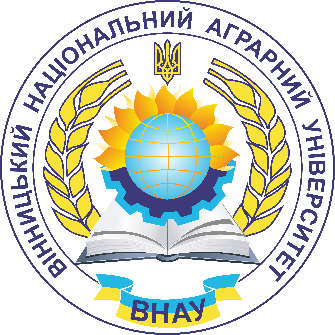 СИЛАБУС НАВЧАЛЬНОЇ ДИСЦИПЛІНИ«ТЕХНОЛОГІЯ ВИРОБНИЦТВА ТА ПЕРЕРОБКИ ПРОДУКЦІЇ ТВАРИННИЦТВА»Рівень вищої освіти: Перший (бакалаврський)Спеціальність: 075 МаркетингРік навчання:   1-й,  семестр  2-йКількість кредитів ECTS:   4 кредити Назва кафедри: Технології виробництва, переробки продукції тваринництва та годівліМова викладання:  українськаЛектор курсук.с.-г.н., доц. Разанова Олена ПетрівнаКонтактна інформація лектора (e-mail)razanova@vsau.vin.ua, olenaop0205@ukr.net№ з/пНазви темиФорми організації навчання та кількість годинФорми організації навчання та кількість годинСамостійнаробота, кількість годин№ з/пНазви темилекційні заняттяпрактичнізаняттяСамостійнаробота, кількість годин1Основи розведення сільськогосподарських тварин.2262Основи годівлі сільськогосподарських тварин.2263Технологія виробництва та переробки молока.2264Технологія виробництва та переробки яловичини.2265Характеристика галузі конярства та основи її переробки.2-86Технологія виробництва та переробки яєць та м’яса птиці.2287Технологія виробництва та переробки вовни та баранини.2288Технологія виробництва та переробки продукції рибництва.2-89Технологія виробництва та переробки свинини.22810Технологія виробництва та переробки продукції кролівництва.22811Технологія виробництва та переробки продукції бджільництва.228РазомРазом221880№з/пВид самостійної роботиГодини(денна/заочна)Термінивиконання(денна/заочна)Форма та методконтролю (денна/заочна)1Опрацювання питань, що виносяться на самостійне вивчення 20/62Протягом вивчення дисципліниУсне та письмове опитування2Підготовка до лекційних та практичних занять10/10Щотижнево/під час заліково-екзаменаційної сесіїУсне та письмове опитування3Підготовка індивідуальнихпитань з тематики дисципліни20/10Щотижнево/під час заліково-екзаменаційної сесіїУсне та письмовеопитування4Індивідуальні творчі завдання (презентації за заданою проблемною тематикою)10/01 раз на семестрСпостереження за виконанням, обговорення, виступ з презентацією, усний захист5Підготовка до контрольних робіт та тестування20/222 рази на семестр/під час заліково-екзаменаційної сесіїТестування усистемі СОКРАТРазомРазом80/104Вид навчальної діяльностіБалиБалиАтестація 1Атестація 1Атестація 11Участь у дискусіях на лекційних заняттях222Участь у роботі на практичних заняттях443Виконання самостійної роботи444Виконання контрольних робіт, тестування10105Індивідуальні та групові творчі завдання (виконання презентації за заданою проблемною тематикою)1010Всього за атестацію 1Всього за атестацію 13030Атестація 26Участь у дискусіях на лекційних заняттях227Участь у роботі на практичних заняттях448Виконання самостійної роботи449Виконання контрольних робіт, тестування101010Індивідуальні та групові творчі завдання (виконання презентації за заданою проблемною тематикою)1010Всього за атестацію 2Всього за атестацію 23030Показники наукової, інноваційної, навчальної, виховної роботи та студентської активностіПоказники наукової, інноваційної, навчальної, виховної роботи та студентської активності1010Підсумкове тестуванняПідсумкове тестування3030РазомРазом100100Сума балів за всі   види навчальної діяльностіОцінка ECTSОцінка за національною шкалою для залікуСума балів за всі   види навчальної діяльностіОцінка ECTSОцінка за національною шкалою для заліку90 – 100Азараховано82-89Взараховано75-81Сзараховано66-74Dзараховано60-65Езараховано35-59FXне зараховано з можливістю повторного складання01-34Fне зараховано з обов’язковим повторним вивченням дисципліниУчасть у дискусіях на лекційних та практичних заняттях, виконання контрольних робіт, індивідуальні та групові творчі завдання, тестуванняКритерії оцінювання90-100%В повному обсязі володіє навчальним матеріалом, вільно самостійно та аргументовано його викладає під час усних виступів та письмових відповідей, глибоко та всебічно розкриває зміст теоретичних питань та практичних завдань, використовуючи при цьому обов’язкову та додаткову літературу. Правильно вирішив усі тестові завдання.73-89%Достатньо повно володіє навчальним матеріалом, обґрунтовано його викладає під час усних виступів та письмових відповідей, в основному розкриває зміст теоретичних питань та практичних завдань, використовуючи при цьому обов’язкову літературу. Але при викладанні деяких питань не вистачає достатньої глибини та аргументації,  допускаються  при  цьому  окремі  несуттєві неточності та незначні помилки. Правильно вирішив більшість тестових завдань.55-72%В цілому володіє навчальним матеріалом викладає його основний зміст під час усних виступів та письмових відповідей, але без глибокого всебічного аналізу, обґрунтування та аргументації, без використання необхідної літератури допускаючи при цьому окремі суттєві неточності та помилки. Правильно вирішив половину тестових завдань.35-54%Не в повному обсязі володіє навчальним матеріалом. Фрагментарно, поверхово (без аргументації та обґрунтування) викладає його під час усних виступів та письмових відповідей, недостатньо розкриває зміст теоретичних питань та практичних завдань, допускаючи при цьому суттєві неточності, правильно вирішив меншість тестових завдань.15-34%Частково володіє навчальним матеріалом не в змозі викласти зміст більшості питань теми під час усних виступів та письмових відповідей, допускаючи при цьому суттєві помилки. Правильно вирішив окремі тестові завдання.0-15%Не володіє навчальним матеріалом та не в змозі його викласти, не розуміє змісту теоретичних питань та практичних завдань. Не вирішив жодного тестового завдання.